COMMISSION JURIDICTIONNELLE DE DISCIPLINEEtude de 12 affaires disciplinaires.DIRECTION DES COMPETITIONSHomologation des résultats de la 04° journée « honneur » séniors.Homologation des résultats de la 03° journée « Pré-honneur » séniors.Classement « Honneur » et Pré-Honneur séniors.Programmation de la 05° journée « honneur » séniors les 08 et 09 Novembre 2019.Programmation de la 04° journée « pré-honneur » séniors les 08 et 09 Novembre 2019.Programmation des rencontres jeunes les 08 et 09 Novembre 2019.Groupe « A » : 01° journéeGroupe « B » : 01° journéeGroupe « C » : 01° journéeGroupe « 3 » : 01° journéeDIRECTION TECHNIQUE DE L’ARBITRAGEDésignations des arbitres pour les rencontres du Vendredi 08 et Samedi 09 Novembre 2019 (Séniors et jeunes).Causeries hebdomadaires du mardi.الاتحاديـــة الجزائريـــة لكـــرة القـــدم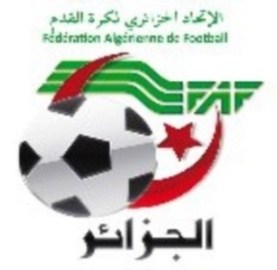 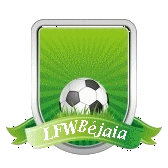 LIGUE DE FOO TBALL DE LA WILAYA DE BEJAIACOMMISSION  D’ARBITRAGERENION DU 05.11.2019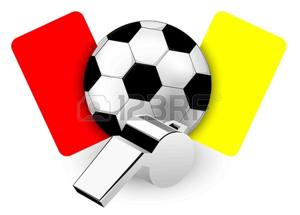 Membres présents : MR   BOUZELMADEN           MOHAMED            PRESIDENT (DTWA).MR   YOUBI                         MOHAMED            PRESIDENT S/C DE                                                                             FORMATION.                           MR   IDIRENE                     ZAHIR                    MEMBRE.MR   ZIANE                         MADJID                 MEMBRE.Melle TOUATI                       HASSIBA                SECRETAIRE.ORDRE  DU  JOUR demande d’un trio d’arbitre du M.O.BEJAIA. désignations des arbitres pour la 4eme journée honneur et la 3éme journée pré honneur.Désignation des arbitres pour les rencontres jeunes.causerie hebdomadaire.divers.الاتحاديـــة الجزائريـــة لكـــرة القـــدم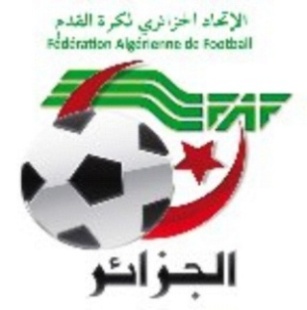 LIGUE DE FOOTBALL DE LA WILAYA DE BEJAIACOMMISSION JURIDICTIONNELE DE DISCIPLINEREUNION DU 05.11.2019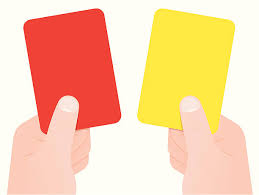 Membres présents :Maitre   YOUBI Mohamed         PrésidentMr         MEZIANE  Karim         SecrétaireMr         IDIR          LAID          MembreOrdre du jour :   Traitement des Affaires Disciplinaires.HONNEUR SENIORSREPRISE Affaire n°28:  «CRBAR	–  CRBAO » Du 26/10/2019 BOUKHARA     NOUH  ( entraineur  )   «  CRBAR» Avertissement pour comportement anti sportif.Affaire n°32:  «GB –AST  » Du 02/11/2019Joueurs Avertis:MOUHEB           NASSIM          lic n°061332  «GB» Avertissement JDMERABET         A/BAHI          lic n°061360   «GB » Avertissement JDBOUKAIBA        YASSINE       lic n°061147  «AST » Avertissement CASRAZOUG            BILLAL         lic n°061391  «AST » Avertissement CASAffaire n°33:  «SSSA –  CRBAR  » Du 02/11/2019Joueurs Avertis:ZEGGANE      MOHAND           lic n°061131  «CRBAR » Avertissement AJOUKACI        LYES                 lic n°061150   «CRBAR » Avertissement AJAffaire n°34:  «	JSBA–  RCIA » Du 02/11/2019  Joueurs Avertis :BOUNECER      MEROUANE      lic n°061172  «  JSBA» Avertissement  AJLARABI            YACINE           lic n°061144  «  JSBA » Avertissement  AJSAADI              LYES             lic n° 061149  «  JSBA » Avertissement  AJDJETTANE       AMINE           lic n°061229 «RCIA » Avertissement  JDLAKHDARI       FARES           lic n°061257 «RCIA » Avertissement  JDTEMZI             M/AKLI           lic n°061225  « RCIA » Avertissement  CAsAffaire n°35:  «	CRBSET –  NCB » Du 02/11/2019 Joueur Exclu:FERRADJ    MOHAMED      lic n°061239 «CRBSET  » {01) UN MF pour cumul d’Avertissements  JD/AJ {ART 103 RG AMATEUR) Joueurs Avertis:BENREMILA       A/AZZIZ      lic n°061307  «CRBSET » Avertissement AJ CHACHOUA       A/HAMID     lic n°061014  «NCB » Avertissement AJMESSAOUDENE  RACHID      lic n°061011  «NCB » Avertissement AJ         MEZNAD             LYES          lic n°061411  «NCB » Avertissement AJADOUANE           SIDI-ALI     lic n°061021  «NCB » Avertissement AJBENDRIS            HAMZA      lic n°061013  «NCB » Avertissement AJMAKHLOUF        TAHAR       lic n°061012 «NCB » Avertissement AJZERKAK          KOUSSAILA  lic n°061001 «NCB »( 01 )UN MF+Amende de 1000 DA pour CD {ART 101 RG AMATEUR)AZZI         LYAZID  (entraineur) lic n°069006 «NCB »(01) UN MF pour contestation de décision envers officiels (arbitre) +Amende de 1000 DA  {ART 101 RG AMATEUR).Amendes de 500 DA pour le club NCB pour conduite incorrect  (ART130 RG AMATEUR).   Affaire n°36:  «	ARBB–  OMC  » Du 02/11/2019Joueurs Avertis:	IKKEN                FOUAD      lic n°061446  «ARBB » Avertissement AJ         ALITOUCHE       BILAL        lic n°061305  «OMC » Avertissement AJ   Affaire n°37:  «	JSM–  JSD » Du 02/11/2019Joueurs Avertis:CHABANI        RABAH      lic n°061556  «JSM »  Avertissement  AJOUCHENI        ZAHIR       lic n°061051   «JSD » Avertissement JDAffaire n°38:  « CSPC – OF» DU 02/11/2019  Joueurs Avertis:TOUBACHE        WALID           lic n°061584  «CSPC» Avertissement CAS     REDOUANE       A/LATIF         lic n°061593   «CSPC  » Avertissement JDBENIKHLEF      KOSSEILA      lic n°061559  «  OF » Avertissement AJMEDOUR          AYOUB           lic n°061554   « OF  » ( 01 )UN MF+Amende de 1000 DA pour CD {ART 101 RG AMATEUR)HAMOUCHENE   HOUCEN      lic n°061507   « OF» ( 01 )UN MF+Amende de 1000 DA pour CD {ART 101 RG AMATEUR)                                         PRE-HONNEUR SENIORS   Affaire n°39:  «	SRBT–  USSA » Du 02/11/2019Joueur Exclu:BECHKOUR       ISLAM     lic n°061688 «SRBT  » (03) TROIS MF pour voies de fait envers joueur +Amende de 1500 DA  (ART 113 RG AMATEUR)BOUTAGHANE      AYACHE    lic n°061688 «USSA  » (03) TROIS MF pour voies de fait envers joueur +Amende de 1500 DA. (ART 113 RG AMATEUR)Joueurs Avertis:MOUSSAOUDI   CHERIF     lic n°061518  «SRBT »  Avertissement  AJBERKANE        ELHADI     lic n°061517   «SRBT » Avertissement AJAffaire n°40:  «JSB –OCA  » Du 02/11/2019Joueurs Avertis:MEZHOUD        A/LALI            lic n°061445  «JSB» Avertissement AJAFROUN            TAHAR          lic n°061422  «JSB » Avertissement AJMEZIANI             SAMI             lic n°061186  «OCA » Avertissement AJGHOUAR             LYES            lic n°061250   «OCA » Avertissement JD   Affaire n°41:  «	WRBO–  OST » Du 02/11/2019Joueur Exclu:NAIT AMARA  LAMINE ( ENTRAINEUR)    lic n°069003 «OST » signalé par l’arbitre sur la feuille de match pour insultes envers officiels.      Affaire différée au mardi 12/11/2019 pour compléments d’informations (le Président et l’entraineur de l’OST sont invités à la réunion de la commission de disciplines à 13H00 ainsi que l’arbitre et le délégué du match).NAIT     YAHIA   TOUFIK           lic n°061476   « WRBO» ( 01 )UN MF+Amende de 1000 DA pour CD (ART 101 RG AMATEUR)TABET              AISSA             lic n°061496  «WRBO » Avertissement JD  BENAMARA       SEDDIK          lic n°061547  « OST» ( 01 )UN MF+Amende de 1000 DA pour CD {ART 101 RG AMATEUR)Joueur Avertis: AIT   ALIOUA   YACINE       lic n°061612   «OST » Avertissement JD   Affaire n°42:  «	CSATT–  ESTW » Du 02/11/2019Joueur Exclu:KETTOU     AREZKI (PRESIDENT)    «CSATT » (06) SIX mois fermes pour propos grossiers envers officiels+ Amende de 5000 DA . {ART 112RG AMATEUR).Affaire n°43:  «FET –ASOG  » Du 02/11/2019Joueurs Avertis:AMROUNE         GHILAS         lic n°061038  «FET» Avertissement AJREZOUALI        SMAIL            lic n°061027   «FET » Avertissement AJTIMZIT            BACHIR          lic n°061036   «FET » Avertissement AJCHABANE        IDIR               lic n°061311   «ASOG » Avertissement AJBENSAID          ALILI             lic n°061329   «ASOG » Avertissement AJ         ETAT RECAPITULATIF DES AFFAIRES   DISCIPLINAIRES TRAITEESJournée du 26-10-2019 DIRECTION DE L’ORGANISATION DES COMPETITIONSHONNEURPROGRAMMATION  05° JOURNEEVENDREDI 08 NOVEMBRE 2019SAMEDI 09 NOVEMBRE 2019**********************************PRE-HONNEURPROGRAMMATION  04° JOURNEEVENDREDI 08 NOVEMBRE 2019SAMEDI 09 NOVEMBRE 2019**********************************JEUNES GROUPE « A »PROGRAMMATION 01° JOURNEE VENDREDI 08 NOVEMBRE 2019**********************************JEUNES GROUPE « B »PROGRAMMATION 01° JOURNEE VENDREDI 08 NOVEMBRE 2019**********************************JEUNES GROUPE « C »PROGRAMMATION 01° JOURNEE VENDREDI 08 NOVEMBRE 2019**********************************DIRECTION DE L’ORGANISATION DES COMPETITIONSJEUNES GROUPE « 3 »PROGRAMMATION 01° JOURNEE VENDREDI 08 NOVEMBRE 2019SAMEDI 09 NOVEMBRE 2019DIVISION HONNEURCLASSEMENT 04° JOURNEESOUS TOUTES RESERVEDIVISION PRE-HONNEURCLASSEMENT 03° JOURNEESOUS TOUTES RESERVESDésignation des sanctionsSeniorsSeniors JeunesTotalDésignation des sanctionsHon.P-Hon. JeunesTotalNombre d’affaires0705-12Avertissements2713-   40Contestations décisions0302-04Expulsions joueurs0102-03Expulsions dirigeants0102-03Conduiteincorrecte01--01StadesRencontresRencontresHoraireBARBACHA ARB Barbacha CRB S.E.Tenine 15 H 00StadesRencontresRencontresHoraireBEJAIA NACERIAAS TaassastJS Melbou 13 H 00BEJAIA NACERIAGouraya Bejaia JSB Amizour 15 H 00BEJAIA BENAL.CS P. Civile CRB Aokas 12 H 00KHERRATAJS DjermounaJS I. Ouazzoug14 H 00BOUDJELLIL RC Ighil AliO Feraoun15 H 00AIT R’ZINECRB Ait R’ZineNC Bejaia 14 H 00M’CISNAO M’CisnaSS Sidi Aich15 H 00StadesRencontresRencontresHoraireMELBOUES Tizi WerFE Tazmalt15 H 00StadesRencontresRencontresHoraireBAKARO (TICHY)AS Oued GhirWRB Ouzellaguen11 H 00M’CISNAUS Sidi AyadJS Bejaia13 H 00OUZELLAGUENOS Tazmalt SRB Tazmalt14 H 00AKFADOU OC Akfadou CSA Tizi Tifra14 H 00StadesRencontresRencontresU15U17U19BEJAIA NACERIAAS Taassast JS Djermouna 09 H 3013 H 0015 H 00 MELBOUJS Melbou JSB Amizour09 H 3011 H 0013 H 00 EL KSEURAS Oued Ghir NC BejaiaREPORTEE REPORTEEREPORTEE AOKASCRB Aokas CRB S.E.Tenine10 H 3012 H 0014 H 00 EXEMPTES Tizi WerES Tizi WerES Tizi WerES Tizi WerES Tizi WerStadesRencontresRencontresU15U17U19BENAL. ANNEXEGouraya BejaiaUS Sidi Ayad11 H 3013 H 0015 H 00 BARBACHAARB Barbacha WRB Ouzellaguen09 H 3011 H 0013 H 00 BOUDJELLILSRB TazmaltCS P. CivileREPORTEE REPORTEEREPORTEE OUZELLAGUENSS Sidi AichRC Ighil Ali10 H 3012 H 0014 H 00 EXEMPTO FeraounO FeraounO FeraounO FeraounO FeraounStadesRencontresRencontresU15U17U19AKFADOUOC AkfadouJS Bejaia10 H 0011 H 3013 H 30 AIT R’ZINECRB Ait R’Zine O M’Cisna10 H 0011 H 3013 H 30 BENAL. ANNEXEJS I. OuazzougFE Tazmalt REPORTEE REPORTEEREPORTEE BOUDJELLILOS TazmaltCSA Tizi Tifra10 H 0011 H 3013 H 30 StadesRencontresRencontresU15U17AMIZOURJSA AmizourES Aghbala13 H 0014 H 30M’CISNAES Beni MaoucheCA Sidi AyadANNULEE ANNULEEStadesRencontresRencontresU15U17OUZELLAGUENASEC AwzellaguenJS Chemini11 H 0012 H 30BARBACHANRB SemaounCRB Amizour10 H 0011 H 30RENCONTRES04° JOURNEESENIORSCRBA / JSIO02 – 00 GB / AST04 – 02JSBA / RCIA02 – 01  SSSA / CRBAR01 – 01JSM / JSD01 – 00CRBSET / NCB01 – 02ARBB / OMC02 – 00CSPC / OF 02 – 02CLAS.CLUBSPTSJGNPBPBCDIF.Obs.01CRB AOKAS10040301000602+0402CRB S. EL TENINE09040300011202+1003ARB BARBACHA08040202000401+03--NC BEJAIA08040202000503+0205JS DJERMOUNA07040201011005+05--JS I. OUAZZOUG07040201010603+0307GOURAYA BEJAIA06040200020710-0308JSMELBOU05040102010101+00--JSB AMIZOUR05040102010508-0310RC IGHIL ALI04040101020605+01--SS SIDI AICH04040101020506-01--AS TAASSAST04040101020608-0213CS P.CIVILE02040002020407-03--O FERAOUN02040002020308-05--CRB AIT RZINE02040002020106-05--O M’CISNA02040002020006-06RENCONTRES03° JOURNEESENIORSSRBT / USSA 00 – 00 FET / ASOG01 – 00JSB / OCA03 – 02  WRBO / OST02 – 00CSATT / ESTW00 – 00CLAS.CLUBSPTSJGNPBPBCDIF.Obs.01JS BEJAIA07030201000503+0202WRB OUZELLAGUEN05030102000301+0203ES TIZI WER04030101010303+00--FE TAZMALT04030101010202+00--CSA TIZI TIFRA04030101010204-0206AS OUED GHIR03020100010402+02--US SIDI AYAD03030003000202+0008OC AKFADOU02030002010405-01--SRB TAZMALT02030002010405-0110OS TAZMALT01020001010103-02